Key Vocabulary for this half termThis half term we will be using the vocabulary listed below. Please spend some time reading and talking about it.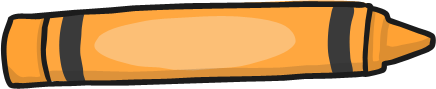 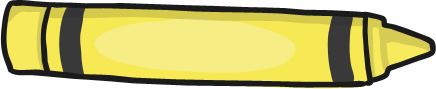 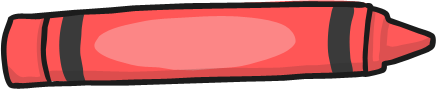 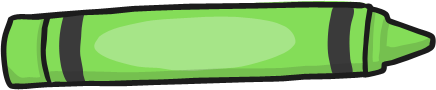 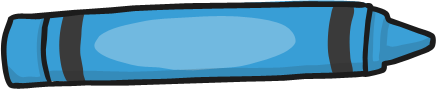  Happy New Year! Welcome back I hope you have had a lovely break! 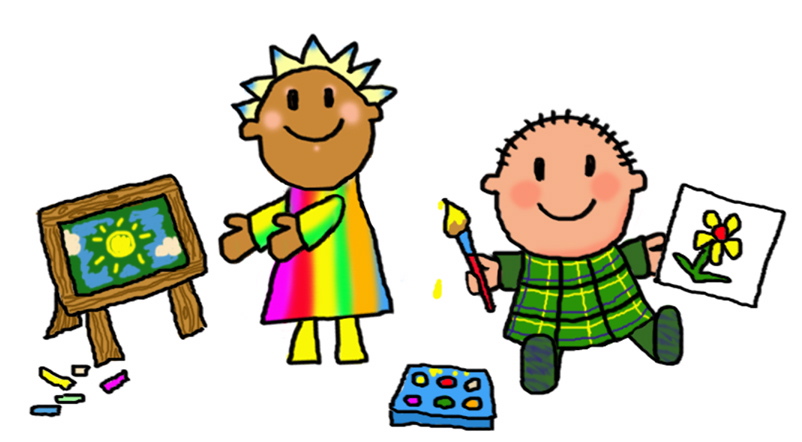  Happy New Year! Welcome back I hope you have had a lovely break! Weekly routinesPE lessons currently take place on Friday afternoons for Year2,3 and 4. Year 4 will also have a shorter session on Monday afternoons. This half term, Year 3 will be learning to play the ukulele and Year 4 will learn the violin.When homework is given it will be set on a Friday to be completed by the following Wednesday unless it is a longer Topic related project. Please read at home as often as possible. We will change reading books each Tuesday and Thursday. It is important to read each book a few times to develop flow, accuracy and comprehension. Where possible your child will read individually in school at least once each week and within guided and whole class reading groups during the week. Your child will choose a library book every week and will need to bring it in ready to change the following week.Expectations for Class Two  Your child should read frequently at home. Please write any comments in their reading diaries and sign them regularly. Our class has a raffle ticket system for reading where a winner will be drawn each half term. Your child should complete their homework each week. Homework will take the form of weekly spellings on Spelling Shed, regular reading and developing times tables.  Occasional topic based projects may also be set (usually one per half term), this will be advised through the Arbor system.NotesPlease support your child by helping them to be ready to come into school with all equipment required (book bags, water bottles, reading records, coats etc.), and to encourage them to come into class independently. At the end of each day the children will be brought into the playground in a single file line. This will enable staff to send children to parents/carers once we have identified them. Thank you in advance for your support, if you do have any questions or concerns please do not hesitate to call in and see me or contact me by e-mail  jo.roclawski@grangemoorps.co.ukMany thanks Mrs RoclawskiWork hard, aim highNotesPlease support your child by helping them to be ready to come into school with all equipment required (book bags, water bottles, reading records, coats etc.), and to encourage them to come into class independently. At the end of each day the children will be brought into the playground in a single file line. This will enable staff to send children to parents/carers once we have identified them. Thank you in advance for your support, if you do have any questions or concerns please do not hesitate to call in and see me or contact me by e-mail  jo.roclawski@grangemoorps.co.ukMany thanks Mrs RoclawskiWork hard, aim highScienceYear 2Science Vocab:Weather                                                 Graph Harvest                                                    Grow Hibernate                                               Frost Protect                                                     Rainfall Sleet                                         Compare Year 3 and 4digestive system series of organs that break down food oesophagus tubes running from mouth to stomach saliva a fluid in the mouth which helps break down foodperistalsis the movement of food through parts of the digestive system incisors front teeth for cutting food molars wide, flat teeth for grinding food enamel very hard layer covering the toothfluoride ingredient in toothpaste that helps prevent cavities forming consumer an animal which gets its food from other living things predator an animal that gets its food from killing and eating other animals tundra region found in the Arctic, where the climate is cold and windy hide the skin of an animal